      Juillet 2015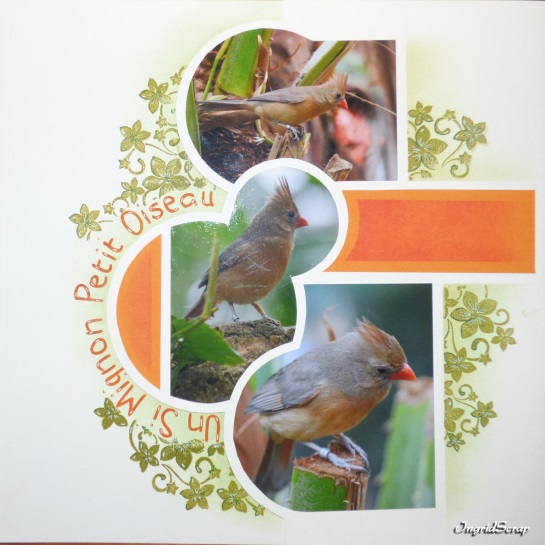 LUNDILUNDIMARDIMARDIMERCREDIMERCREDIJEUDIJEUDIVENDREDIVENDREDISAMEDISAMEDIDIMANCHEDIMANCHE293012345    Disponible    Disponible    Disponible   l’après-midi    Disponible   l’après-midi678910111213141516171819    Disponible    Disponible20212223242526    Disponible    Disponible    Disponible    Disponible    Disponible    Disponible272829303112    Disponible    Disponible    Disponible    Disponible